Anexo 1 -  FORMULARIO DE INSCRIPCIÓN  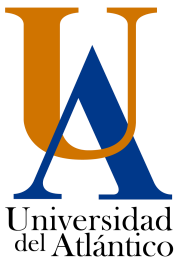 FESTIVAL DE FOTOGRAFÍA Y PINTURAUNIVERSIDAD DEL ATLÁNTICOAGOSTO 2018 Nombre del participante: ________________________________________________  Documento de identificación: ____________________________________________  Tipo de vinculación: Estudiante __  Docente __  Administrativo __   Programa académico o dependencia: ______________________________________  Correo electrónico: _____________________________________________________  Teléfono: ______________________  	Celular: ____________________________  Modalidad: Fotografía ____	Pintura: ____   Observaciones: ____________________________________________________________ _________________________________________________________________________ _________________________________________________________________________   	 	 	 	________________________  	 	 	 	 	      FIRMA 